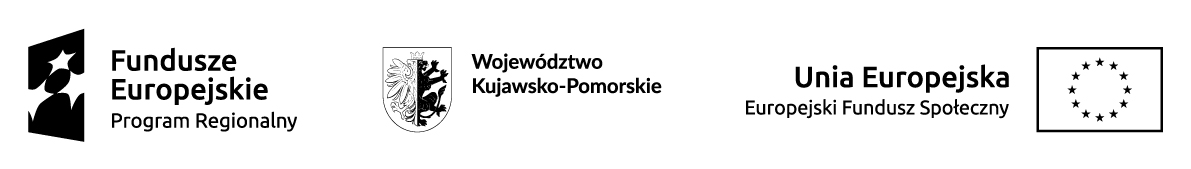 FORMULARZ REKRUTACYJNY w ramachRegionalnego Programu Operacyjnego Województwa Kujawsko - Pomorskiego na lata 2014-2020Oś priorytetowa 11. Rozwój lokalny kierowany przez społeczność Działania 11.1 Włączenie społeczne na obszarach objętych LSRProjekt pt.: „Aktywizacja społeczno-zawodowa mieszkańców Gminy Lubanie” nr projektu NrRPKP.11.01.00-04-0010/21 współfinansowany ze środków Europejskiego Funduszu Społecznego, realizowany przez Gminę LubanieDane Kandydata do udziału w projekcie:Aktualny status Kandydata do udziału w projekcie. Oświadczam, że (zaznaczyć „x”): Ocena kwalifikowalności uczestnictwa w Projekcie (wypełnia Beneficjent).1IMIĘIMIĘ2NAZWISKONAZWISKO3PESELPESEL4PŁEĆ:(Zaznaczyć właściwe „X”)PŁEĆ:(Zaznaczyć właściwe „X”)KobietaKobietaKobietaKobietaKobietaKobietaMężczyznaMężczyznaMężczyznaMężczyznaMężczyznaMężczyzna5WYKSZTAŁCENIE (należy postawić krzyżyk przy właściwym)WYKSZTAŁCENIE (należy postawić krzyżyk przy właściwym)Niższe niż podstawowe Podstawowe  Gimnazjalne Ponadgimnazjalne (Średnie zawodowe, Średnie ogólne, Zasadnicze zawodowe) Policealne Wyższe (pierwszego stopnia-licencjat, drugiego stopnia- magister, studia podyplomowe, trzeciego stopnia-doktoranckie)Niższe niż podstawowe Podstawowe  Gimnazjalne Ponadgimnazjalne (Średnie zawodowe, Średnie ogólne, Zasadnicze zawodowe) Policealne Wyższe (pierwszego stopnia-licencjat, drugiego stopnia- magister, studia podyplomowe, trzeciego stopnia-doktoranckie)Niższe niż podstawowe Podstawowe  Gimnazjalne Ponadgimnazjalne (Średnie zawodowe, Średnie ogólne, Zasadnicze zawodowe) Policealne Wyższe (pierwszego stopnia-licencjat, drugiego stopnia- magister, studia podyplomowe, trzeciego stopnia-doktoranckie)Niższe niż podstawowe Podstawowe  Gimnazjalne Ponadgimnazjalne (Średnie zawodowe, Średnie ogólne, Zasadnicze zawodowe) Policealne Wyższe (pierwszego stopnia-licencjat, drugiego stopnia- magister, studia podyplomowe, trzeciego stopnia-doktoranckie)Niższe niż podstawowe Podstawowe  Gimnazjalne Ponadgimnazjalne (Średnie zawodowe, Średnie ogólne, Zasadnicze zawodowe) Policealne Wyższe (pierwszego stopnia-licencjat, drugiego stopnia- magister, studia podyplomowe, trzeciego stopnia-doktoranckie)Niższe niż podstawowe Podstawowe  Gimnazjalne Ponadgimnazjalne (Średnie zawodowe, Średnie ogólne, Zasadnicze zawodowe) Policealne Wyższe (pierwszego stopnia-licencjat, drugiego stopnia- magister, studia podyplomowe, trzeciego stopnia-doktoranckie)Niższe niż podstawowe Podstawowe  Gimnazjalne Ponadgimnazjalne (Średnie zawodowe, Średnie ogólne, Zasadnicze zawodowe) Policealne Wyższe (pierwszego stopnia-licencjat, drugiego stopnia- magister, studia podyplomowe, trzeciego stopnia-doktoranckie)Niższe niż podstawowe Podstawowe  Gimnazjalne Ponadgimnazjalne (Średnie zawodowe, Średnie ogólne, Zasadnicze zawodowe) Policealne Wyższe (pierwszego stopnia-licencjat, drugiego stopnia- magister, studia podyplomowe, trzeciego stopnia-doktoranckie)Niższe niż podstawowe Podstawowe  Gimnazjalne Ponadgimnazjalne (Średnie zawodowe, Średnie ogólne, Zasadnicze zawodowe) Policealne Wyższe (pierwszego stopnia-licencjat, drugiego stopnia- magister, studia podyplomowe, trzeciego stopnia-doktoranckie)Niższe niż podstawowe Podstawowe  Gimnazjalne Ponadgimnazjalne (Średnie zawodowe, Średnie ogólne, Zasadnicze zawodowe) Policealne Wyższe (pierwszego stopnia-licencjat, drugiego stopnia- magister, studia podyplomowe, trzeciego stopnia-doktoranckie)Niższe niż podstawowe Podstawowe  Gimnazjalne Ponadgimnazjalne (Średnie zawodowe, Średnie ogólne, Zasadnicze zawodowe) Policealne Wyższe (pierwszego stopnia-licencjat, drugiego stopnia- magister, studia podyplomowe, trzeciego stopnia-doktoranckie)Niższe niż podstawowe Podstawowe  Gimnazjalne Ponadgimnazjalne (Średnie zawodowe, Średnie ogólne, Zasadnicze zawodowe) Policealne Wyższe (pierwszego stopnia-licencjat, drugiego stopnia- magister, studia podyplomowe, trzeciego stopnia-doktoranckie)6WIEK W CHWILI PRZYSTĄPIENIA DO PROJEKTUWIEK W CHWILI PRZYSTĄPIENIA DO PROJEKTUDane kontaktowe:Dane kontaktowe:Dane kontaktowe:Dane kontaktowe:Dane kontaktowe:Dane kontaktowe:Dane kontaktowe:Dane kontaktowe:Dane kontaktowe:Dane kontaktowe:Dane kontaktowe:Dane kontaktowe:Dane kontaktowe:Dane kontaktowe:Dane kontaktowe:Województwo:Województwo:Powiat:Powiat:Gmina: Gmina: Miejscowość:Miejscowość:Ulica:Ulica:Nr budynku/Nr lokalu:Nr budynku/Nr lokalu:Kod pocztowy:Kod pocztowy:Telefon stacjonarny i /lub telefon komórkowy:(pole obowiązkowe)Telefon stacjonarny i /lub telefon komórkowy:(pole obowiązkowe)Adres e-mail:Adres e-mail:Status osoby na rynku pracy w chwili przystąpienia do projektu :1Jestem osobą bezrobotną zarejestrowaną w ewidencji urzędów pracyJestem osobą bezrobotną zarejestrowaną w ewidencji urzędów pracyTakNiew tym osobą długotrwale bezrobotną tj. pozostaję bez zatrudnienia nieprzerwanie przez okres powyżej 12 m-cy.w tym osobą długotrwale bezrobotną tj. pozostaję bez zatrudnienia nieprzerwanie przez okres powyżej 12 m-cy.TakNie2Jestem osobą bezrobotną nie zarejestrowaną w ewidencji urzędów pracyJestem osobą bezrobotną nie zarejestrowaną w ewidencji urzędów pracyTakNiew tym osobą długotrwale bezrobotną  tj. pozostaję bez zatrudnienia nieprzerwanie przez okres powyżej 12 m-cy.w tym osobą długotrwale bezrobotną  tj. pozostaję bez zatrudnienia nieprzerwanie przez okres powyżej 12 m-cy.TakNie3Jestem osobą bierną zawodowoJestem osobą bierną zawodowoTakNiew tym osobą uczącą sięw tym osobą uczącą sięTakNiew tym osoba nieuczestnicząca w kształceniu lub szkoleniuw tym osoba nieuczestnicząca w kształceniu lub szkoleniuTakNie4Jestem osobą pracującą (w tym rolnikiem):Jestem osobą pracującą (w tym rolnikiem):TakNieWykonywany zawódZatrudniony wSytuacja osoby w chwili przystąpienia do projektu :Sytuacja osoby w chwili przystąpienia do projektu :Sytuacja osoby w chwili przystąpienia do projektu :5Osoby lub rodziny korzystające z Programu Operacyjnego Pomoc Żywnościowa 2014- 2020TakNiePOZOSTAŁE INFORMACJEproszę zakreślić właściwe poprzez postawienie znaku „X” przy wybranej odpowiedziPOZOSTAŁE INFORMACJEproszę zakreślić właściwe poprzez postawienie znaku „X” przy wybranej odpowiedziPOZOSTAŁE INFORMACJEproszę zakreślić właściwe poprzez postawienie znaku „X” przy wybranej odpowiedziPOZOSTAŁE INFORMACJEproszę zakreślić właściwe poprzez postawienie znaku „X” przy wybranej odpowiedziPOZOSTAŁE INFORMACJEproszę zakreślić właściwe poprzez postawienie znaku „X” przy wybranej odpowiedzi6Osoba należąca do mniejszości narodowej lub etnicznej, migrant, osoba obcego pochodzenia (dane wrażliwe)TakNieOdmowa7Osoba z niepełnosprawnościami (dane wrażliwe)TakNieOdmowa8Osoba bezdomna lub dotknięta wykluczeniem z dostępu do mieszkańTakNie9Osoba znajdująca się w innej niekorzystnej sytuacji społecznej np. jest zagrożony/a wykluczeniem społecznym, posiada wykształcenie poniżej podstawowego, była więźniem  itp.  (dane wrażliwe) , korzystająca ze świadczeń GOPSTakNieOdmowaIDENTYFIKACJA SPECJALNYCH POTRZEB OSÓB NIEPEŁNOSPRAWNYCHDOTYCZY    NIE DOTYCZYIDENTYFIKACJA SPECJALNYCH POTRZEB OSÓB NIEPEŁNOSPRAWNYCHDOTYCZY    NIE DOTYCZYCzy zgłasza Pan/i specjalne potrzeby / ułatwienia w trakcie uczestnictwa w projekcie?OŚWIADCZENIAJa, niżej Podpisany/a, oświadczam, że:Zgłaszam chęć udziału w Projekcie współfinansowanym ze środków Unii Europejskiej w ramach Regionalnego Programu Operacyjnego Województwa Kujawsko - Pomorskiego na lata 2014-2020. Zostałam/em poinformowana/y, że projekt „Aktywizacja społeczno-zawodowa mieszkańców Gminy Lubanie” jest współfinansowany ze środków Unii Europejskiej w ramach Regionalnego Programu Operacyjnego Województwa Kujawsko - Pomorskiego na lata 2014-2020. Oświadczam, że świadoma odpowiedzialności karnej za fałszywe zeznania wynikające z art. 233 (podanie nieprawdy lub zatajenie nieprawdy) ustawy z dnia 6 czerwca 1997 r. Kodeks karny (Dz. U. z 1997 r., Nr 88, poz. 553 ze zm.) zawarte w niniejszym formularzu informacje są zgodne z prawdą oraz stanem faktycznym. Ponadto nie byłam karana za przestępstwa popełnione umyślnie ścigane z oskarżenia publicznego i przestępstwa skarbowe popełnione umyślnie oraz nie toczy się przeciwko mnie postępowanie karne.Oświadczam, że zapoznałam/em się z Regulaminem Rekrutacji i Uczestnictwa w Projekcie i zgodnie z wymogami jestem uprawniona/-y do uczestnictwa w nim oraz akceptuję warunki Regulaminu. Zobowiązuję się do przekazania Realizatorowi Projektu w terminie do 4 tygodni oraz do 3 m-cy od dnia zakończenia udziału w projekcie informacji dotyczących mojego statusu na rynku pracy oraz dostarczenia dokumentów potwierdzających osiągnięcie efektywności zatrudnieniowej(kopia umowy o pracę, umowy cywilno-prawnej, zaświadczenie od pracodawcy o zatrudnieniu, dokumenty potwierdzające prowadzenie działalności gospodarczej przez co najmniej trzy miesiące, dowód opłacenia należnych składek na ubezpieczenie społeczne przez co najmniej trzy miesiące prowadzenia działalności gospodarczej).Zobowiązuję się do udzielania informacji i wypełnienia ankiet na temat moich losów zawodowych w trakcie trwania oraz po upływie 3 miesięcy od zakończenia realizacji Projektu. Dane te będą wykorzystane do sporządzenia sprawozdania realizacji usługi oraz do oceny rzeczywistych procesów zachodzących na rynku pracy. Uprzedzony/a o odpowiedzialności karnej z art. 233 Kodeksu Karnego za złożenie nieprawdziwego oświadczenia lub zatajenie prawdy oświadczam, że dane zawarte w niniejszym Formularzu Zgłoszeniowym są zgodne z prawdą.………………………………………………                                  …….…………………………………………………………………………(miejscowość, data)                                                                                         ( podpis kandydata do projektu )Kandydat spełnia  wstępne kryteria uczestnictwa w Projekcie.TakNieData oraz czytelny podpis osoby weryfikującej formularz rekrutacyjny